Parents Signature:  ________________________Monday:  Timmy wants to buy a new game for his X-box.  It costs $45.  His mom will pledge $15, plus $5 for every job he does around the house.    Make a table to show the amount Timmy needs to raise after completing  1, 2, 3, 4, and 5 jobs Write the pattern rule that relates the amount given to the number of jobs worked.   Write an expression to represent the pattern. Tuesday:  Evaluate the following expressions: 5 x 6 – 3 =  8 x 7 – 7 + 4  = 6        3 + 4 x 8 = 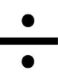 4 + 3 x 6 – 2 =6 x 3 x 1 = 15 + 6 – 8 x 2 = Wednesday:Find the common factors of each pair of numbers 10, 15 18, 42Draw 2 different factor trees for each number 48 36Thursday:Complete the following graph.Include the following:Title, labels for both horizontal and vertical axisChoose an appropriate scale (Count by 2’s, 5’s, 10’s)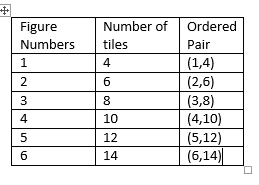 Describe the relationship shown on the graphWrite an expression to represent the pattern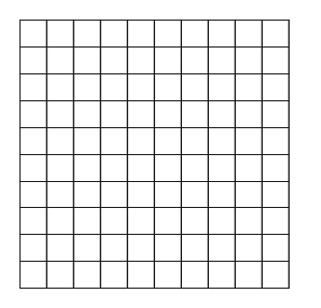 Show answers to questions here: